Сабирање троцифрених брojеваИзглед табле: 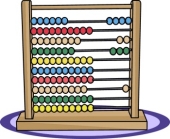 Пример први:550 + 100 = 650       500 +50       550 + 100 = (500 + 100) + 50 = 600 + 50 = 650                          стотина       десетица      730 + 200 = (700 + 200) + 30 = 900 + 30 = 930Пример други:     450 + 120 = (450 + 100) + 20=550 +20 = 570  Пример трећи:     додајемо стотину                додајемо десетицу         додајемо јединицу     452 + 122 = (452 + 100) + 20 + 2 = 552 +20 + 2= 572 + 2 =574               Израчунај:360 + 240=527 + 362 =264 + 623 =Збиру бројева 205 и 120 додај број 111. Стави знак веће мање или једнако:300 + 190          340 + 150          355 + 133            144 + 225                                                     455 + 240           557 + 111          725+ 172             807  + 101